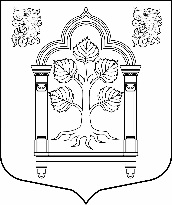 МУНИЦИПАЛЬНЫЙ СОВЕТвнутригородского муниципального образования Санкт-Петербурга 
муниципального округа Константиновское198264, Санкт-Петербург, пр. Ветеранов, д. 166, лит. А, пом. № 16Н, тел./факс 300-48-80E-mail: mokrug41@mail.ru«27» ноября 2019 г.	Санкт-Петербург	РЕШЕНИЕ № 50О назначении публичных слушаний по проекту решения о бюджете внутригородского муниципального образования Санкт-Петербурга муниципального округа Константиновское на 2020 годРуководствуясь ст.14 Устава МО МО Константиновское, Положением о порядке организации и проведения публичных слушаний в МО МО Константиновское, СоветРЕШИЛ:Назначить публичные слушания по проекту решения о бюджете внутригородского муниципального образования Санкт-Петербурга муниципального округа Константиновское на 2020 год.Назначить организатором проведения публичных слушаний – аппарат Муниципального Совета.Установить дату и время проведения публичных слушаний – 07 декабря 2019 года в 14 часов.Установить местом проведения публичных слушаний – Санкт-Петербург, пр. Народного Ополчения, д. 223, лит. А (помещение Санкт-Петербургского государственного бюджетного профессионального образовательного учреждения «Колледж электроники и приборостроения», актовый зал).Опубликовать информационное сообщение о проведении публичных слушаний в газете «Муниципальный вестник Константиновское».Настоящее решение вступает в силу с момента его принятия.Глава муниципального образования,исполняющий полномочия председателямуниципального совета	Т.В. Зыкова